招聘职位北京市广渠门中学校区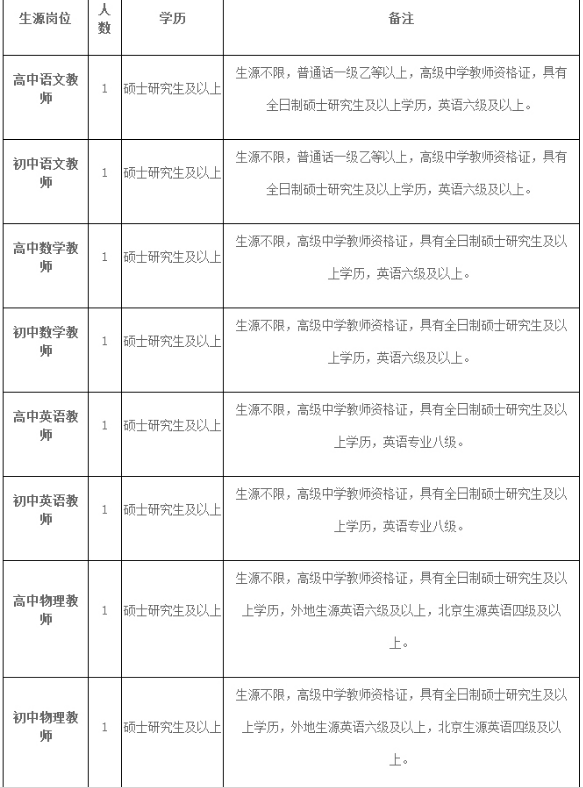 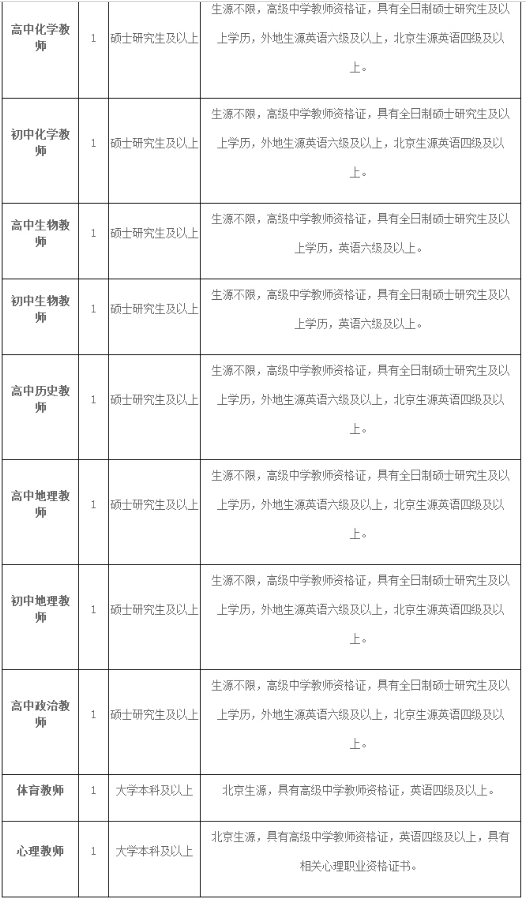 北京市广渠门中学附属花市小学校区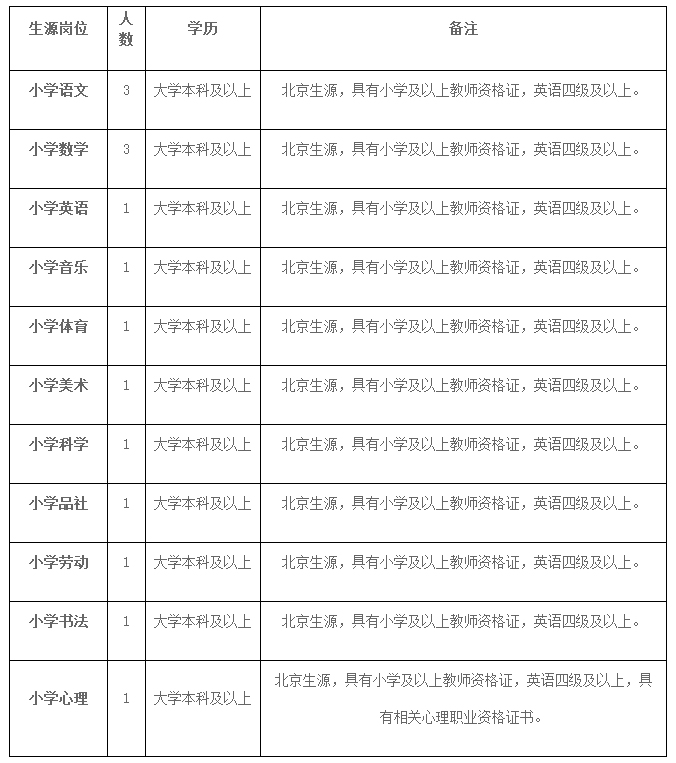 